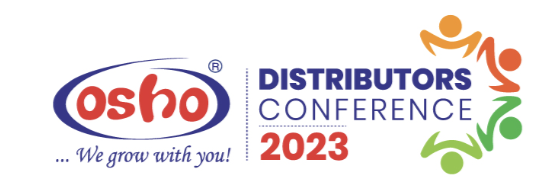 About OshoIntro Video: Osho Intro VideoWe are the leading Manufacturer, marketer and distributor of Crop protection, Animal Health Products, Public Health, Industrial Chemicals, Farm Equipment, allied products and services. Osho started with six employees including the founding director, we are now 500 employees spread across east and southern Africa. The operations started from a rented premises before acquiring our own property where the company is currently based. The main activities included trading in industrial chemicals until 1998, after which the focus mostly shifted to agrochemicals. We saw a niche market where the company needed to supply affordable agrochemicals to farmers in smaller packs and for single use. Through time, the company ventured into other business segments including public health, animal health products, food chemicals, seeds and spraying equipment.Osho has always had the agenda of local manufacturing at its foundation. We now boast one of the largest state of the art production facilities in the region. We have maintained belief in our ability to create world class products that exceed quality standards across the globe and that is why we are able to keep our promise of providing quality products at an affordable price. Some of the production activities we have locally are, fertilizer blending, formulation of agrochemicals, veterinary products, public health products & industrial solutions. We are proud to live by the Made in Kenya slogan! Our human resource is hard working, capable and it is our responsibility to ensure that we do not only create a platform for employment but also where people can perform to their best. This is why we are confident that we can continually provide the best quality products at an affordable price.We have touched the lives of over 10 million customers across Africa through our distribution network of over 500 distributors and 6,000 stockists. Mission StatementOur MissionTo provide quality and affordable life science, industrial, farm equipment and allied products and services in East, Central and Southern Africa.Our VisionTo be the best in what we do!Our Core Values G – Growth by ensuring customer successR – Reliability and integrity in what we doO – Opportunity adept and innovativenessW – Wealth creation, knowledge & prosperity across the value chainT – TeamworkH – Health and safetyDivisionsAgrochemicalsIn 1998 we began formulating solutions to improve plant nutrition at different stages of growth and manage plant diseases, weeds and pests that damage crops. We revolutionised the agrochemicals market by offering smaller packages of our products making them affordable to smallholder farmers. This allowed them to make a living off their farming activities and even compete with other large scale farms. Over the years we have gained a lot of experience, set-up an R&D team and deployed knowledgeable field agronomists to ensure your crops are healthy & protected.Animal Health In 2007, we acquired a veterinary products company and started production of animal health solutions. We have since expanded our range of products to more than 30 to suit farmers’ needs in the country and the region. We aim to become the leading veterinary supplier in the country in the years to come!Public Health SolutionsOur Public Health Solutions focus on prevention of diseases, household pest control, sanitation and personal hygiene. One of our main focus points has been Malaria control in a region that has been ravaged by the disease in past years. We developed multiple products including aerosols, coils and vapourisers designed to kill and repel Malaria causing mosquitoes. Mos-Kill, our main public health brand has a variety of other pest control products which are made using environmentally friendly natural pyrethrum.Industrial SolutionsWhen the company was established in 1993, we started with manual processes trading in industrial chemicals servicing various industries before we diversified. Since then we have been providing production companies with both small scale & bulk chemicals to enable their production processes.Biological SolutionsOur Biologicals Production Unit was established to provide non-chemical and environmentally friendly solutions as an alternative for farmers. The shift to biological solutions is a global shift and Osho is at the forefront of R&D in Kenya. Using local strains of bacterium and fungi we are able to develop local solutions for the needs of our farmers! Sprayers & PPESince a number of our products require sprayers for application we started supplying farmers with different kinds, ranging from small handheld bottle sprayers, to large motorized pump sprayers to suit any farmers needs. Our sprayers meet international quality standards & ensure that through basic maintenance, they can last a lifetime. We also saw the need to supply farmers with Personal Protective Equipment to protect them from the harmful effects the chemicals may pose to humans who come into contact.Management system certificationsISO 9001:2015 Quality Management Systems certificationIn January of 2020, Osho Chemical Industries Ltd became ISO 9001:2015 Quality Management Systems certified! We successfully passed the yearly follow-up audit on our Quality Management System and now operate an integrated Quality and Environmental Management System (QEMS).The parameters set by the International Organization for Standardization (ISO) are meant to facilitate international coordination and the standardization of industrial processes. ISO 9001:2015 specifies requirements to plan, establish, implement, operate, monitor, review, maintain and continually improve a documented management system used to manage quality. We have been able to maintain quality standards since we attained certification & strive to improve in all areas.ISO 14001:2015 Environmental Management Systems certificationIn January 2022, Osho Chemical Industries Ltd became ISO 14001:2015 (Environmental Management Systems) certified! We also successfully passed the yearly follow-up audit on our Quality Management System in compliance with ISO 9001:2015 and now operate an integrated Quality and Environmental Management System (QEMS).ISO 14001:2015 Environmental management system provides the framework to allow us to demonstrate our social responsibility as a company and our endeavour to be more environmentally aware.By achieving ISO 14001 certification, Osho is taking responsibility for the wellbeing of its employees and customers while meeting the increasingly high customer expectations of corporate responsibility, as well as legal and regulatory requirements in relation to the impact on the environment. Commitment to quality is vital for us. We will strive to provide competent and comprehensive services and products, in full compliance with environmental sustainability and client requirements. HACCP Food Safety Management System CertificationIn May 2022, we were delighted to be awarded a Food Safety Management System (HACCP) certification based on SANS 10330:2020 by the Kenya Bureau of Standards. What this means for our customers is that our Animal Health solutions are safe and comply with the highest quality standards to ensure that the best products are made available for your animals! We are committed to maintaining standards that ensure we serve you better every day!ISO / IEC 17025:2017 Testing Laboratory AccreditationIn November 2022 we attained ISO/IEC 17025:2017 accreditation for our testing laboratory by Kenyan Accreditation Services. This is in line with our core values and philosophy to always provide quality products that meet international quality standards & help our customers reap maximum benefits. Through our state of the art laboratories, we shall always strive to meet and exceed our customer’s expectations as we continue to grow together.Regional ExpansionTanzaniaOsho Chemical Industries Tanzania opened in June 2007 with only 3 employees and supplying only three regions as a start. Over the years, we have made massive improvements resulting in an increase in the number of products we supply to Tanzania. We have also widened the geographical area in which we operate. There has also been growth in staff numbers, currently at 25, as we continue to grow and impact more lives of farmers in Tanzania. In Tanzania, besides mainly supplying agrochemicals, we also provide public health products, veterinary solutions and seeds. We experienced some challenges as we entered a new market but we emerged stronger & learnt valuable lessons that would go on to guide us to smoother penetration of foreign markets as we continued our expansion in the years that followed.UgandaAfter setting up in Tanzania, we continued our regional expansion in East Africa by establishing our presence in Uganda in 2008. Currently we have over 60 products registered and in supply in Uganda. There has also been growth in staff numbers, currently at 40. Uganda We experienced more rapid growth in Uganda resulting from experience gained in our initial expansion attempts and we seek to grow even bigger in this region in the years to come. We acquired our own premises in 2021 and set up 3 shops to date, increasing our customer reach in the country.ZambiaOur third regional expansion founded in 2010. We have now grown into an Agricultural Power House in Zambia with over 75 registered products and have become the farmers number one preferred supplier in the industry. In the near future, we look forward to having our full range of products registered and in supply in Zambia and establishing deeper trust & loyalty with customers and stakeholders. Besides mainly supplying agrochemicals, we also provide public health products and veterinary solutions to our customers. We currently have two shops in Zambia, one in Ndola and the other in Lusaka. In the near future, we look forward to opening more shops to reach more customers and serve them better.MalawiOur newest region founded in 2014. We have a wide distribution model that covers the whole country making our products very easily accessible to customers. We target direct visits to farms to help diagnose diseases and pests and offer the farmers with the best solutions to their problems. In Malawi, we have seen exceptional growth since 2014 and we aim to achieve more through capturing a larger share of the market & gaining customers’ trust and loyalty to our products.Contact Us﻿Head Office: Osho Complex, Sasio Rd, Off Lungalunga Road, Industrial AreaPhone: (+254) 0711 045 000, (+254) 0732 167 000 (+254) 020 391 2000WhatsApp: (+254) 0791 720 516P. O. Box: 49916 - 00100, Nairobi, KenyaEmail: customercare@oshochem.comWebsite: www.oshochem.com